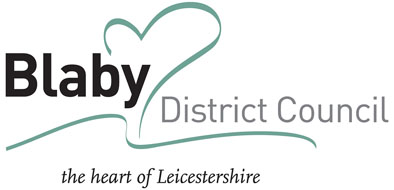 SECTION 1 – ABOUT YOUSECTION 2 – ABOUT THE ORGANISATION MAKING THE NOMINATION Please tick any that applySECTION 3: ABOUT THE ASSET YOU WANT TO LISTSECTION 4: CONFIRMATIONI confirm that all information provided is accurate and complete.Remember to include any attachments such as building plans, title deed, maps, photos and if you are unincorporated group evidence that you are supported by 21 local people.When completed, please email the completed form and attachments to:Property.services@blaby.gov.ukAlternatively a hard copy can be posted to the following address:Property Services, Blaby District Council, Council Offices, Desford Road, Narborough, Leicestershire, LE19 2EPName of Nominating OrganisationName of Lead NominatorAddressPostcodeTelephone numberEmail addressYour relationship to the nominating organisationUnincorporated group (see next section)Neighbourhood forumParish CouncilCharityCommunity Interest CompanyCompany limited by guaranteeIndustrial and provident societyNumber of members registered to vote locally (unincorporated groups only)If you are an unincorporated group, at least 21 of your members must be registered to vote locally. Number of members registered to vote locally (unincorporated groups only)If you are an unincorporated group, at least 21 of your members must be registered to vote locally. We are enclosing evidence that at least 21 locally registered voters support the registration of this asset of community value (please tick box)Please explain a bit more about the organisation (such as how and why it was formed and that it has a local connection)Name of assetAddress and postcode of the assetDescription of what exactly should be listed (try to be specific about the boundaries of the land you’re nominating, the approximate size and position of any buildings on the land and remember to include anything in addition to the building itself which you believe should be listed)Land registry title number. Title and red line plan to be attached with this form.Any information you have about the freeholders, leaseholders and current occupants of the site (e.g. their address and post code)Reasons for nomination: why do you believe the asset is of community value(Including all relevant information, in particular evidence that the asset furthers the social wellbeing or social interests of the local community, or has done so in the recent past. Any future plans for the asset would also be welcomed)Name:(please print clearly)Signature:Date: